À CoordenaçãoDo Programa de Pós-Graduação Stricto Sensu em solicito a designação dos(as) docentes abaixo relacionado(as) para compor a Comissão de Avaliação da Banca de Defesa de Dissertação de Mestrado com trabalho final intitulado:Por meio deste, eu, Prof.(a) Dr.(a)[  ][ ][ ][ ][ ][ ][ ][ ][ ][ ][ ][ ][ ][ ][ ][ ][ ][ ][ ][ ][ ][ ][ ]em desenvolvimento pelo(a) estudanteem desenvolvimento pelo(a) estudanteem desenvolvimento pelo(a) estudanteem desenvolvimento pelo(a) estudanteem desenvolvimento pelo(a) estudanteem desenvolvimento pelo(a) estudante[  ][  ][  ][  ][  ]matrícula[  ][  ][  ][  ][  ][  ][  ]sob minha orientação. sob minha orientação. sob minha orientação.                  Solicito que a Defesa seja agendada para o dia                 Solicito que a Defesa seja agendada para o dia                 Solicito que a Defesa seja agendada para o dia                 Solicito que a Defesa seja agendada para o dia                 Solicito que a Defesa seja agendada para o dia                 Solicito que a Defesa seja agendada para o dia                 Solicito que a Defesa seja agendada para o dia[    ][    ]às[  ]Local:[  ][  ][  ][  ][  ][  ][  ][  ][  ][  ]Adicionalmente, solicito:1) Confecção da documentação comprobatória da realização e do resultado do exame (Ata de Defesa), e 2) Declaração de participação dos membros da Comissão de Avaliação na atividade.Adicionalmente, solicito:1) Confecção da documentação comprobatória da realização e do resultado do exame (Ata de Defesa), e 2) Declaração de participação dos membros da Comissão de Avaliação na atividade.Adicionalmente, solicito:1) Confecção da documentação comprobatória da realização e do resultado do exame (Ata de Defesa), e 2) Declaração de participação dos membros da Comissão de Avaliação na atividade.Adicionalmente, solicito:1) Confecção da documentação comprobatória da realização e do resultado do exame (Ata de Defesa), e 2) Declaração de participação dos membros da Comissão de Avaliação na atividade.Adicionalmente, solicito:1) Confecção da documentação comprobatória da realização e do resultado do exame (Ata de Defesa), e 2) Declaração de participação dos membros da Comissão de Avaliação na atividade.Adicionalmente, solicito:1) Confecção da documentação comprobatória da realização e do resultado do exame (Ata de Defesa), e 2) Declaração de participação dos membros da Comissão de Avaliação na atividade.Adicionalmente, solicito:1) Confecção da documentação comprobatória da realização e do resultado do exame (Ata de Defesa), e 2) Declaração de participação dos membros da Comissão de Avaliação na atividade.Adicionalmente, solicito:1) Confecção da documentação comprobatória da realização e do resultado do exame (Ata de Defesa), e 2) Declaração de participação dos membros da Comissão de Avaliação na atividade.Adicionalmente, solicito:1) Confecção da documentação comprobatória da realização e do resultado do exame (Ata de Defesa), e 2) Declaração de participação dos membros da Comissão de Avaliação na atividade.Adicionalmente, solicito:1) Confecção da documentação comprobatória da realização e do resultado do exame (Ata de Defesa), e 2) Declaração de participação dos membros da Comissão de Avaliação na atividade.Adicionalmente, solicito:1) Confecção da documentação comprobatória da realização e do resultado do exame (Ata de Defesa), e 2) Declaração de participação dos membros da Comissão de Avaliação na atividade.Docentes a compor a Comissão de Avaliação:Docentes a compor a Comissão de Avaliação:Docentes a compor a Comissão de Avaliação:Docentes a compor a Comissão de Avaliação:Docentes a compor a Comissão de Avaliação:Docentes a compor a Comissão de Avaliação:Docentes a compor a Comissão de Avaliação:Docentes a compor a Comissão de Avaliação:Docentes a compor a Comissão de Avaliação:Docentes a compor a Comissão de Avaliação:Docentes a compor a Comissão de Avaliação:1) Prof.(a) Dr.(a)1) Prof.(a) Dr.(a)[  ][  ][  ][  ][  ][  ][  ][  ]Presidente(a) (Orientador[a])Pontifícia Universidade Católica de GoiásPontifícia Universidade Católica de GoiásPontifícia Universidade Católica de GoiásPontifícia Universidade Católica de GoiásPontifícia Universidade Católica de GoiásPontifícia Universidade Católica de GoiásPontifícia Universidade Católica de GoiásPontifícia Universidade Católica de Goiás2) Prof.(a) Dr.(a)2) Prof.(a) Dr.(a)[  ][  ][  ][  ][  ][  ][  ][  ]Membro Convidado InternoPontifícia Universidade Católica de GoiásPontifícia Universidade Católica de GoiásPontifícia Universidade Católica de GoiásPontifícia Universidade Católica de GoiásPontifícia Universidade Católica de GoiásPontifícia Universidade Católica de GoiásPontifícia Universidade Católica de GoiásPontifícia Universidade Católica de Goiás3) Prof.(a) Dr.(a)3) Prof.(a) Dr.(a)[  ][  ][  ][  ][  ][  ][  ][  ]Membro Convidado ExternoInstituição:Instituição:Instituição:[  ][  ][  ][  ][  ]4) Prof.(a) Dr.(a)4) Prof.(a) Dr.(a)[  ][  ][  ][  ][  ][  ][  ][  ]Membro Suplente InternoPontifícia Universidade Católica de GoiásPontifícia Universidade Católica de GoiásPontifícia Universidade Católica de GoiásPontifícia Universidade Católica de GoiásPontifícia Universidade Católica de GoiásPontifícia Universidade Católica de GoiásPontifícia Universidade Católica de GoiásPontifícia Universidade Católica de Goiás5) Prof.(a) Dr.(a)5) Prof.(a) Dr.(a)[  ][  ][  ][  ][  ][  ][  ][  ]Membro Suplente Externo (Se houver)Instituição:Instituição:[  ][  ][  ][  ][  ][  ]6) Prof.(a) Dr.(a)6) Prof.(a) Dr.(a)[  ][  ][  ][  ][  ][  ][  ][  ]Co-orientador (Se houver)Instituição:[  ][  ][  ][  ][  ][  ][  ]Dados do Membro Externo(* Os dados serão necessários para inserção do Membro Externo no Relatório da Plataforma Sucupira)Dados do Membro Externo(* Os dados serão necessários para inserção do Membro Externo no Relatório da Plataforma Sucupira)Dados do Membro Externo(* Os dados serão necessários para inserção do Membro Externo no Relatório da Plataforma Sucupira)Dados do Membro Externo(* Os dados serão necessários para inserção do Membro Externo no Relatório da Plataforma Sucupira)Dados do Membro Externo(* Os dados serão necessários para inserção do Membro Externo no Relatório da Plataforma Sucupira)Dados do Membro Externo(* Os dados serão necessários para inserção do Membro Externo no Relatório da Plataforma Sucupira)Dados do Membro Externo(* Os dados serão necessários para inserção do Membro Externo no Relatório da Plataforma Sucupira)Dados do Membro Externo(* Os dados serão necessários para inserção do Membro Externo no Relatório da Plataforma Sucupira)Dados do Membro Externo(* Os dados serão necessários para inserção do Membro Externo no Relatório da Plataforma Sucupira)Dados do Membro Externo(* Os dados serão necessários para inserção do Membro Externo no Relatório da Plataforma Sucupira)Dados do Membro Externo(* Os dados serão necessários para inserção do Membro Externo no Relatório da Plataforma Sucupira)Dados do Membro Externo(* Os dados serão necessários para inserção do Membro Externo no Relatório da Plataforma Sucupira)Dados do Membro Externo(* Os dados serão necessários para inserção do Membro Externo no Relatório da Plataforma Sucupira)Dados do Membro Externo(* Os dados serão necessários para inserção do Membro Externo no Relatório da Plataforma Sucupira)Dados do Membro Externo(* Os dados serão necessários para inserção do Membro Externo no Relatório da Plataforma Sucupira)Dados do Membro Externo(* Os dados serão necessários para inserção do Membro Externo no Relatório da Plataforma Sucupira)Dados do Membro Externo(* Os dados serão necessários para inserção do Membro Externo no Relatório da Plataforma Sucupira)Nome:Nome:Nome:[  ][  ][  ][  ][  ][  ][  ][  ][  ][  ][  ][  ][  ][  ]Data de Nasc.:Data de Nasc.:Data de Nasc.:Data de Nasc.:Data de Nasc.:Data de Nasc.:[  ][  ]RG:RG:[ ][ ][ ][ ][ ]Órgão Exp.:[ ]CPF:[  ][  ][  ][  ][  ][  ]E-mail:E-mail:[  ][  ][  ][  ][  ][  ][  ][  ]Nome Completo da Mãe:Nome Completo da Mãe:Nome Completo da Mãe:Nome Completo da Mãe:Nome Completo da Mãe:Nome Completo da Mãe:[  ][  ][  ][  ][  ][  ][  ][  ][  ][  ][  ]Endereço:Endereço:Endereço:Endereço:[  ][  ][  ][  ][  ][  ][  ][  ][  ][  ][  ][  ][  ]Telefone:Telefone:Telefone:Telefone:[  ][  ][  ][  ]Setor / Bairro:Setor / Bairro:Setor / Bairro:[  ][  ][  ][  ][  ][  ]Cidade/UF:Cidade/UF:[  ][  ][  ][  ][  ][  ][  ][  ][  ]CEP:CEP:[  ][  ][  ][  ]Instituição de Vínculo:Instituição de Vínculo:Instituição de Vínculo:Instituição de Vínculo:Instituição de Vínculo:Instituição de Vínculo:[  ][  ][  ][  ][  ][  ][  ][  ][  ][  ][  ]Cidade da Instituição:Cidade da Instituição:Cidade da Instituição:Cidade da Instituição:Cidade da Instituição:Cidade da Instituição:[  ][  ][  ][  ][  ][  ][  ][  ]Estado[  ][  ]Dados BancáriosDados BancáriosDados BancáriosDados BancáriosDados BancáriosNome do BancoNome do Banco[  ][  ][  ][  ][  ][  ][  ][  ][  ][  ]Agência:Agência:[  ][  ][  ][  ]Conta Corrente:Conta Corrente:[  ][  ][  ][  ]PIS/PASEP ou INSSPIS/PASEP ou INSSPIS/PASEP ou INSSPIS/PASEP ou INSS[  ]Algum dos Membros da banca participará de forma Síncrona via Webconferência?Algum dos Membros da banca participará de forma Síncrona via Webconferência? SimAlgum dos Membros da banca participará de forma Síncrona via Webconferência?Algum dos Membros da banca participará de forma Síncrona via Webconferência? NãoEquipamento Audiovisual Não utilizarei Equipamento Audiovisual Não utilizarei Equipamento AudiovisualEquipamento Audiovisual Necessito de Auxilio da Equipe do Audiovisual Necessito de Auxilio da Equipe do AudiovisualEquipamento Audiovisual Computador          DataShow        Caixa de Som p/ Notebook Computador          DataShow        Caixa de Som p/ NotebookDeclaro estar ciente das normas institucionais, conforme estabelecido no Artigo 320 do Regimento Geral da PUC Goiás e no Regulamento Específico do Programa, com relação aos procedimentos para agendamento de qualificação e defesa, e que a autorização por parte da Coordenação e a confirmação do agendamento só será feita mediante estudo de integralização e cumprimento de créditos de disciplinas (obrigatórias e optativas), orientações, e atividades complementares.Declaro estar ciente das normas institucionais, conforme estabelecido no Artigo 320 do Regimento Geral da PUC Goiás e no Regulamento Específico do Programa, com relação aos procedimentos para agendamento de qualificação e defesa, e que a autorização por parte da Coordenação e a confirmação do agendamento só será feita mediante estudo de integralização e cumprimento de créditos de disciplinas (obrigatórias e optativas), orientações, e atividades complementares.Declaro estar ciente das normas institucionais, conforme estabelecido no Artigo 320 do Regimento Geral da PUC Goiás e no Regulamento Específico do Programa, com relação aos procedimentos para agendamento de qualificação e defesa, e que a autorização por parte da Coordenação e a confirmação do agendamento só será feita mediante estudo de integralização e cumprimento de créditos de disciplinas (obrigatórias e optativas), orientações, e atividades complementares.Goiânia,[    ][    ]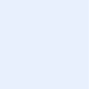 [    ]Assinatura do(a) Orientador(a)** Pode ser Inserido Assinatura Digital